   Date d'Adhésion                         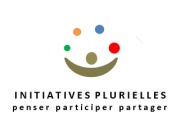  Nom :  Mr / Mme                                                  Prénom :Adresse :Code Postal :                           Ville :Adresse Mail :Tél Portable :                                          Tél Fixe :Parrainé(e) par :En activité (A) :             En activité Partielle (P) :               Retraité(e) (R) :Date Anniversaire :Inscrit(e) en Couple :  O/N           Si Oui  Même Mail ?   :  O/NDEJA ADHERENT                                    NOUVEL  ADHERENT                                                                         INSCRIPTIONS  AUX  ATELIERS/EVENEMENTS    Date d'Adhésion                         Nom :  Mr / Mme                                                  Prénom :Adresse :Code Postal :                           Ville :Adresse Mail :Tél Portable :                                          Tél Fixe :Parrainé(e) par :En activité (A) :              En activité Partielle (P) :               Retraité(e) (R) :Date Anniversaire :Inscrit(e) en Couple :  O/N           Si Oui  Même Mail ?   :  O/NDEJA ADHERENT                                    NOUVEL  ADHERENT                                                     		INSCRIPTIONS  AUX  ATELIERS/ EVENEMENTS                                         